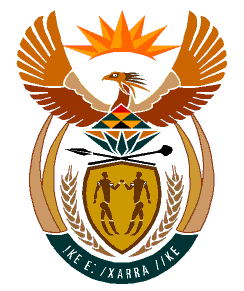 MINISTRYHUMAN SETTLEMENTS	REPUBLIC OF SOUTH AFRICA 	Private Bag X645, Pretoria, 0001. Tel: (012) 421 1309, Fax: (012) 341 8513  Private Bag X9029, Cape Town, 8000. Tel (021) 466 7603, Fax: (021) 466 3610 NATIONAL ASSEMBLYQUESTION FOR WRITTEN REPLYQUESTION NUMBER: PQ 1656 (NW 1897E)DATE OF PUBLICATION: 12 MAY 20231656. Mr L Mphithi (DA) to ask the Minister of Human Settlements: What (a) progress has been reported to her on the investigation on the Khomga Commonage housing project and (b) What steps has her department taken with regard to the specified project since the scandal broke?Reply:According to the Eastern Cape Department of Human Settlements, no investigation has been conducted, safe to indicate that the name of the project is known as Komga Zone 10 Phase 1 housing project.The Department is not aware of any scandal regarding the specified project.